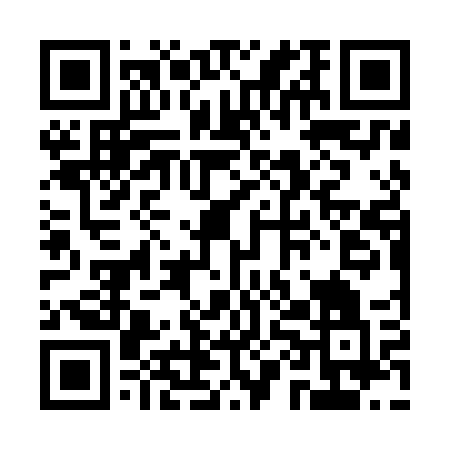 Ramadan times for Strzyzmin, PolandMon 11 Mar 2024 - Wed 10 Apr 2024High Latitude Method: Angle Based RulePrayer Calculation Method: Muslim World LeagueAsar Calculation Method: HanafiPrayer times provided by https://www.salahtimes.comDateDayFajrSuhurSunriseDhuhrAsrIftarMaghribIsha11Mon4:234:236:1812:053:565:535:537:4112Tue4:214:216:1512:043:575:555:557:4313Wed4:184:186:1312:043:595:565:567:4514Thu4:164:166:1112:044:005:585:587:4715Fri4:134:136:0812:044:026:006:007:4916Sat4:104:106:0612:034:036:026:027:5117Sun4:084:086:0412:034:056:036:037:5318Mon4:054:056:0112:034:066:056:057:5519Tue4:024:025:5912:034:086:076:077:5720Wed4:004:005:5712:024:096:096:097:5921Thu3:573:575:5412:024:106:116:118:0122Fri3:543:545:5212:024:126:126:128:0323Sat3:523:525:5012:014:136:146:148:0524Sun3:493:495:4712:014:156:166:168:0725Mon3:463:465:4512:014:166:186:188:0926Tue3:433:435:4212:004:176:196:198:1127Wed3:403:405:4012:004:196:216:218:1428Thu3:373:375:3812:004:206:236:238:1629Fri3:353:355:3512:004:216:256:258:1830Sat3:323:325:3311:594:236:266:268:2031Sun4:294:296:3112:595:247:287:289:231Mon4:264:266:2812:595:257:307:309:252Tue4:234:236:2612:585:267:327:329:273Wed4:204:206:2412:585:287:337:339:304Thu4:174:176:2112:585:297:357:359:325Fri4:144:146:1912:575:307:377:379:346Sat4:114:116:1712:575:327:397:399:377Sun4:084:086:1412:575:337:417:419:398Mon4:044:046:1212:575:347:427:429:429Tue4:014:016:1012:565:357:447:449:4410Wed3:583:586:0712:565:367:467:469:47